      И ово такмичење у састављању словних ребуса и индиреката, посвећено великом састављачу словних ребуса Србољубу СТАНКОВИЋУ, који је педесетих година прошлог века, ударио темеље савременом српском словном ребусу, било је, по оцени организатора ЕК «Нова загонетка», веома успешно. Одзив такмичара је био можда нешто мањи него раније, јер су идеје за стварање ових загонетака помало пресушиле, па су само најистакнутији и најинвентив-нији састављачи у овој области имали храбрости и умећа да даље истражују и проналазе нове могућности за конструкције ових загонетака, као и да налазе боља и друга решења за већ коришћене идеје. Наравно, ово је био изазов за праве енигматске поклонике и сви који су учествовали на овом конкурсу дали су већи или мањи допринос даљем развоју ових загонетака. Због тога им се неизмерно захваљујемо и због тога су сви они победници, без обзира на пла-сман, јер је победило загонетање и такмичарски дух.      Било је обиље лепих и оригиналних састава. Неки аутори су више водили рачуна о лепом решењу загонетке, неки, о новим идејама, а неки, опет, о ефектној реализацији својих замисли. Енигмати су се надметали у саставља-њу радова у следећим енигматским дисциплинама:1. Чист словни ребус (једнословни, вишесловни или са речима)2. Комбиновани словни ребус (са словима, бројевима, знацима, симболима)3. Индирект у свим варијантама(наставак поставке, синоним или асоцијација за поставку, наглашавање делова синонима или асоцијације за поставку)      Ипак, као и на сваком такмичењу проглашавају се и победници. Пошто је ово само једна енигматска игра са циљем унапређивања ових енигматских дисциплина, аутори, који су можда очекивали већи пласман својих састава, не треба да се љуте. Можда би неки други жири донео другачије одлуке, ту се субјективност не може искључити. Значи, овде се ради о рангирању послатих загонетака, на основу појединачних укуса и критеријума чланова жирија, а не на основу неких општих правила, која је овде тешко и прописати.      Овога пута оцењивање приспелих радова вршио је жири у саставу: Ми-рослав ЛАЗАРЕВИЋ, председник жирија и Драган ЛОЈАНИЦА, Ђорђе ОТАШЕ-ВИЋ, Момир ПАУНОВИЋ и Владета ТРИВУНАЦ, чланови жирија.      Жири је установио начин оцењивања радова и утврђивања коначног пла-смана. За сваку такмичарску категорију, сваки члан жирија је одабрао, по њему, десет најбољих састава и вредновао их са 10. 9, 8, 7, 6, 5, 4, 3, 2 и 1 поена. Чланови жирија су имали потпуну самосталност у оцењивању радова и радили су појединачно и независно. Радови су били потписани шифрама, па су им аутори, тог момемнта, били непознати.       Коначни пласман састава потписаних шифрама, за сваку дисциплину, до-бијен је простим сабирањем поена свих чланова жирија. У случају истог броја поена, сматрало се да је бољи састав онај, који је добио поене од већег броја чланова жирија, а у случају истог броја чланова жирија онај, који има већу појединач-ну оцену. Уколико је и ово било идентично, састави су делили одго-варајућа места. Тек по завршетку овог дела посла извршено је идентифико-вање шифара, односно утврђивање који аутори стоје иза њих.      На такмичењу је учествовало укупно 17 аутора. У конкуренцији чистог словног ребуса било је 96 састава, за најбољи комбиновани словни ребус надметало се 116 састава, а у конкуренцији индиреката било је 117 радова, што значи да је укупно у такмичарској конкуренцији било 329 загонетака.      По оцени жирија најбољи чист словни ребус  и индирект саставио је Зоран РАДИСАВЉЕВИЋ из Новог Сада, а аутор најбољег комбинованог словног ребу-са био је Београђанин Милија СТЕВАНОВИЋ.      Ако би се за прво место дало 5 бодова, за друго 4, за треће 3, за четврто 2 и за пето место 1 поен, узимајући у обзир све три такмичарске дисциплине, тада би ранг листа успешности на овом такмичењу била следећа: Зоран РАДИ-САВЉЕВИЋ 16 поена, Милија СТЕВАНОВИЋ 12 поена, Владимир ШАРИЋ 7 поена, Момир ВУЧЕНОВИЋ и Милан ЖАРКОВАЧКИ по 4 поена и Раденко РАКО-ВИЋ 2 поена.      На основу овога, жири је за најуспешнијег такмичара на овом меморијалу прогласио Новосађанина Зорана РАДИСАВЉЕВИЋА.     Најбоље пласирани такмичари у све три дисциплине, као и најуспешнији такмичар на меморијалу, биће награђени књигама и дипломама.ЧИСТ СЛОВНИ РЕБУСОЦЕНЕ ЧЛАНОВА ЖИРИЈА И ОСВОЈЕНА МЕСТА САСТАВАКОМБИНОВАНИ СЛОВНИ РЕБУСОЦЕНЕ ЧЛАНОВА ЖИРИЈА И ОСВОЈЕНА МЕСТА САСТАВАИНДИРЕКТОЦЕНЕ ЧЛАНОВА ЖИРИЈА И ОСВОЈЕНА МЕСТА САСТАВАУЧЕСНИЦИ КОНКУРСА, СА ШИФРАМА И БРОЈЕМ РАДОВАЧИСТ СЛОВНИ РЕБУСПЕТ ПРВОПЛАСИРАНИХ САСТАВАКОМБИНОВАНИ СЛОВНИ РЕБУСПЕТ ПРВОПЛАСИРАНИХ САСТАВАИНДИРЕКТПЕТ ПРВОПЛАСИРАНИХ САСТАВА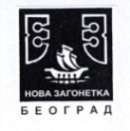 Е Н И Г М А Т С К И  К Л У Б«Н О В А   З А Г О Н Е Т К А»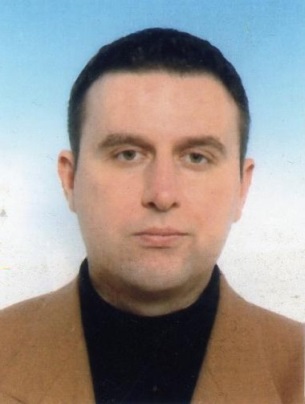 ЗОРАНРАДИСАВЉЕВИЋЗ  А  В  Р  Ш  Е  НОСМИ «МЕМОРИЈАЛ СРБОЉУБА СТАНКОВИЋА»1. јуни – 30. новембар 2017.ПОБЕДНИЦИ: ЗОРАН РАДИСАВЉЕВИЋ и МИЛИЈА СТЕВАНОВИЋ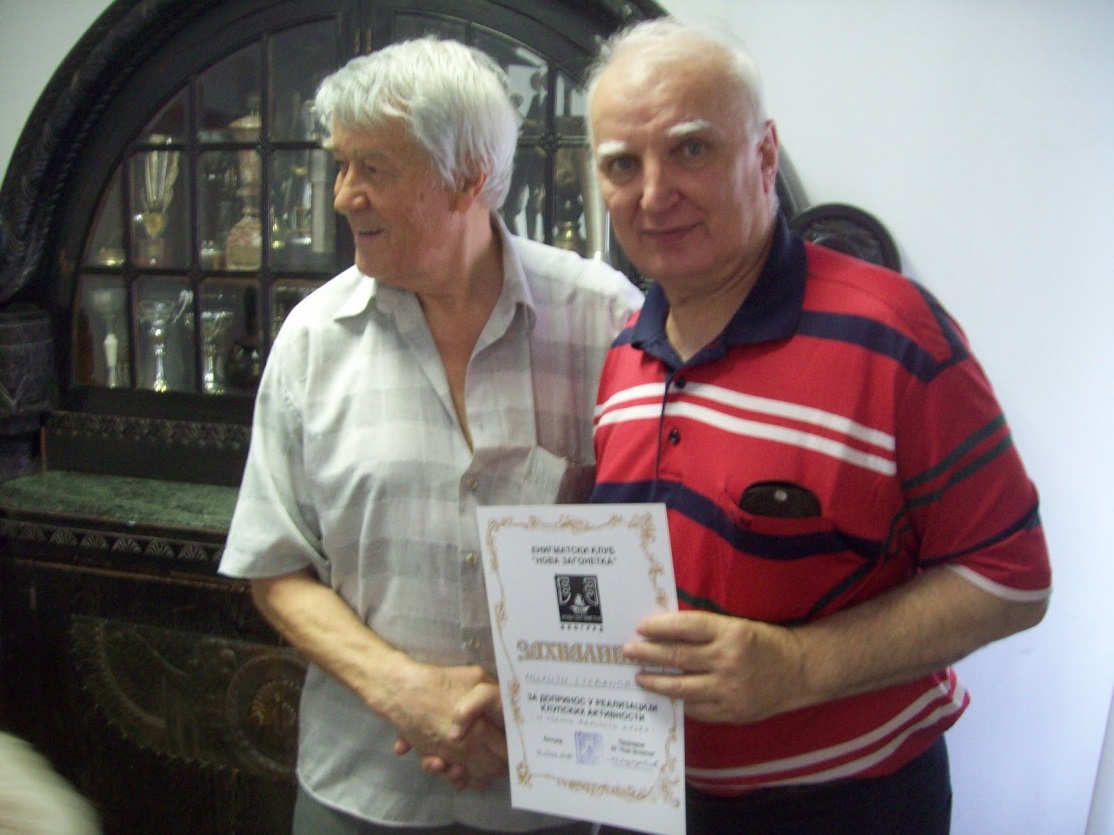 МИЛИЈАСТЕВАНОВИЋОсво-јено местоРЕШЕЊЕ САСТАВАШИФРА АУТОРАО Ц Е Н ЕО Ц Е Н ЕО Ц Е Н ЕО Ц Е Н ЕО Ц Е Н ЕСвегапоенаОсво-јено местоРЕШЕЊЕ САСТАВАШИФРА АУТОРАМЛДЛЂОМПВТСвегапоена1.ПОДАО САМ И ЗАО САМКуритиба510-88312.ДОБА РИЈАЛИТИЈАМатица85--9223.ИВИЦА И МАРИЦАСмедеревац---1010204.НАС ЛАГАНО ЈЕДЕ СЕТАДрагон-99--185.НА БУНАРУСтаклени хотел «Калифорнија»-4-54136–7.НАШИ ЗАВАПИШЕФорталеза6---7136–7.АКО ДАЈЕТЕ УЗИМАМОТуцака---76138.ОБАЛА СТРУМЕДрагон10--2-129.БЕЛИ МАНАСТИРСмедеревац9--3-1210.СТАКЛАРДрагон--10-11111.ТРИПА РИПАМатица---921112.ПРИЧЕ КУЛОВАДичник4---5913–14.И МАМА ЛОЧЕНемб--8--813–14.УДАВИ АНАКОНДА ОНДАТРУСмедеревац-8---815.ЧУДЕ СЕ ТОМЕФорталеза-3-13716–18.ЧИСТИ С НУЛОМДрагон7----716–18.ЛАНА СИПА СОКДичник-7---716–18.УД У БЛУДУСмедеревац--7..719–21.ЛОЛЕ ВОДЕ СНОБАТуцака---6-619–21.АНА О ПАКОСТИМА ПРИЧАТуцака-6---619–21.СПРЕМА СЕ СЛОВАКФорталеза--6--622.ИТА ЛИКУЈЕУчесник--5--523–24.АБРАКАДАБРАСмедеревац---4-423–24.ЧИСТО ИМАЊЕМанаус--4--425–26.ЗНА ВИД ИКУМатица3----325–26.ПОТПАЛАКалендар--3--327–29.ДО ЛЕЛЕ ВОЈА СЕОТуцака2----227–29.МАКАРИЈЕДрагон--2--227–29.ДОТАКАО ЈЕ ДНОМатица-2---230–32.АПОКРИФСмедеревац--1--130–32.ПОДЛИ ПОМОДАРМатица1----130–32.ДОМАЋИ ЗАДАТАКДичник-1---1Осво-јено местоРЕШЕЊЕ САСТАВАШИФРА АУТОРАО Ц Е Н ЕО Ц Е Н ЕО Ц Е Н ЕО Ц Е Н ЕО Ц Е Н ЕСвегапоенаОсво-јено местоРЕШЕЊЕ САСТАВАШИФРА АУТОРАМЛДЛЂОМПВТСвегапоена1.СНЕГ И РАНИ МРАЗДрагон766910382.КОЛО НАС УМАРАНемб847-6253.КАНУЛА МАМИ СУЗАМанаус---109194.ДОСТА ЈЕ БИЛОСмедеревац10---7175.АНЕМАРИ ПРЕЛДрагон9--8-176.СПЕТЉАО САМ СЕУчесник-5-65167.ПОРАЗ А ТИМАФорталеза-9-24158.ИЗАБР`О ЈАЈЕ ДАНКОТуцака-75-3159.ПРОТИ РАЈ ТЕСАНТезеј--87-1510.УЗЕО САМ УЗО САМГрафитна оловка1--481311–12.ДРУГОВИ ЗА МНОМФорталеза-10---1011–12.САКРИЛИ МАТРИЦЕМатица--10--1013.ЈЕДИ НИКО РЕНМатица--9--914.КИВНИ СУСЕД МИЦЕФорталеза6-2--815.ОПРЕМА СПРЕМАЧАСремац-8---816.И ЗАЗА ПЕТЕ НЕГУЈЕДичник--33-617–18.ПЕТКО МАШЕ СТИПИКуритиба4-1--517–18.ОВДЕ СЕ ТКАФорталеза--4-1519–20.ДОКТРИНА ЕСТОНИЈЕЕлмор5----519–20.ОСМОТРИО САМ ТУЈЕАфиша---5-521–22.ДНЕВНЕ НОВИНЕМатица3----321–22.ПСЕ ОДНОСИ ПРЕ МРАКА ОТПРЕМАЧТезеј-3---323–25.СКУПИ ЗАКУПИ МАЛИНЕЧист82----223–25.ИЗВАНРЕДАН ЈЕ ДАНТуцака-2---223–25.УТУК РУЖЕТезеј----2226–27.ЈУНЕ ДО СТАЈЕКуритиба---1-126–27.ДАНАС ПРАВА ЗИМААриша-1---1Осво-јено местоРЕШЕЊЕ САСТАВАШИФРА АУТОРАО Ц Е Н ЕО Ц Е Н ЕО Ц Е Н ЕО Ц Е Н ЕО Ц Е Н ЕСвегапоенаОсво-јено местоРЕШЕЊЕ САСТАВАШИФРА АУТОРАМЛДЛЂОМПВТСвегапоена1.РАДНА ЖЕНАМанаус27526222.СПИСКАО САМ ПАРЕЛавиринт1-9-10203.ДАНИ ЛУДАЈЕКуритиба3107--204.ДОСТА ЈЕ БИЛОСмедеревац4--97205.НА СТРАЖИСтаклени хотел «Калифорнија»8--19186.НАЈЕБАЛИ СТЕЕлмор--10-8187.АНЕМИЈАТутанкамон51-8-148.АНДРЕ АГАСИЛавиринт---103139.ОБАЛА МОРАНемб10----1010–11.ПРАСЕТИНАМирјана-9---910–11.ИГУАСУТутанкамон9----912.СУДОКУЛавиринт---71813–14.СЛОБОДА НАРОДУЛавиринт-8---813–14.ИДЕ БЕЛИУкеа--8--815.НАПРЕД ЛОГОРАШИДрагон7----716.ЛИЧИНАРЕлмор---42617–20.ТОМАС МОРЛавиринт--6--617–20.КАДИЛАКЛавиринт-6---617–20.КУРДИСТАНКЕМанаус---6-617–20.ОБЕЛИСК ОБЕЛИКСУТутанкамон6----621–23.СЛИКАРНемб-5---521–23.ПОПИС ПОДАТАКАКуритиба---5-521–23.ОРГАНИЗАМДрагон----5524–26.АЛИДА ВАЛИМанаус--4--424–26.ИМЕ РУЖЕМирјана-4---424–26.ПАЛЕТАТутанкамон----4427–29.ЛЕВА ЧАРАПАЕлмор-3---327–29.ЕЛИ ФИНЦИЛавиринт--3--327–29.ТИФУСМирјана---3-330–31.РОСПИ ЋУПРИЈАЛавиринт--2--230–31.СУПРУГЕ СУ ЖЕНЕДичник-2---232.АБОРИЏИНЛавиринт--1--1Редни бројИМЕ И ПРЕЗИМЕ АУТОРАКОРИШЋЕНЕШИФРЕБРОЈ РАДОВАБРОЈ РАДОВАБРОЈ РАДОВАУкуп-но ра-доваРедни бројИМЕ И ПРЕЗИМЕ АУТОРАКОРИШЋЕНЕШИФРЕЧСРКСРИНДУкуп-но ра-дова1.Јован ВУКОВИЋ,Нова ПазоваАМЈИЛ51282.Момир ВУЧЕНОВИЋ,БеоградМАТИЦА1591253.Милан ЖАРКОВАЧКИ,Нови СадНЕМБ5159294.Гојко МАНДИЋ,Бања ЛукаКАЛЕНДАР,МИРЈАНА4-15195.Милосав МАРЈАНОВИЋ,ВаљевоУЧЕСНИК32-56.Бранко МИЛОВАНОВИЋ,ЉувљанаФИЛИП ВИДОВ,ШИШКАР11467.Бранислав НИКИЋ,ПожаревацЕЛМОР244108.Живота ПЕТКОВИЋ,Равно СелоТУЦАКА712-199.Никола ПЕШИЋ,НишДИЧНИК84122419.Жељко ПРВАНОВ,ПанчевоАФИША,ГРАФИТНА ОЛОВКА5911511,Зоран РАДИСАВЉЕВИЋ,Нови СадКУРИТИБА,МАНАУС,ФОРТАЛЕЗА1016194512.Раденко РАКОВИЋ,Мала РеметаСПАРЕЛАМАНДЕНО,СТАКЛЕНИ ХОТЕЛ«КАЛИФОРНИЈА»3381413.Милија СТЕВАНОВИЋ,БеоградДРАГОН,ЛАВИРИНТ,ТЕЗЕЈ1017174414.Даница СТОЈИМИРОВИЋ,БеоградТИМ, УКЕА312615.Драгиша ЦЕТИЋ,ГацкоМОСТ, СПЛАВ-22416.Михајло ЏУЏАР, Руски КрстурЧИСТ8-32517.Владимир ШАРИЋ,ШимановциСМЕДЕРЕВАЦ,СРЕМАЦ,ТУТАНКАМОН15171951С  В  Е  Г  АС  В  Е  Г  АС  В  Е  Г  А961161173291. местоЗоран РАДИСАВЉЕВИЋ31 поенРешење: под «А» осам иза осам – ПОДАО САМ И ЗАО САМСАМОКРИТИЧНОСТ(3,1,4,3,4=5,3,1,3,3)А8     8РЕБУС СА РЕЧИМА МОДЕРНИ ТРЕНДОВИ (2,6,6=4,8)БАРИ    ЛИТИЈА2. местоМомир ВУЧЕНОВИЋ22 поенаРешење: до Барија литија – ДОБА РИЈАЛИТИЈА3. местоВладимир ШАРИЋ20 поенаРешење: «И» вица има Рица – ИВИЦА И МАРИЦАРЕБУС СА РЕЧИМА БАЈКА БРАЋЕ ГРИМ (1,4,3,4=5,1,6)РВ И ЦЦАВРЕМЕ НОСТАЛГИЈЕ (9,2,5,1=3,6,4,4)А А АА А АА А А А4. местоМилија СТЕВАНОВИЋ18 поенаРешење: наслагано је дест «А» – НАС ЛАГАНО ЈЕДЕ СЕТА 5. местоРаденко РАКОВИЋ13 поенаРешење: на «Б» «У», на «Р» «У» –НА БУНАРУПРИПОВЕТКА ЛАЗЕ ЛАЗАРЕВИЋА(2,1,1,2,1,1=2,6)У    УБ    Р1. местоМилија СТЕВАНОВИЋ38 поенаРешење: с негираним «Р», «АЗ» – СНЕГ И РАНИ МРАЗПОЧЕЛА ЈЕ ЗИМА(1,9,1,2=4,1,4,4)   Р   АЗКАДА НЕМАМО КОНДИЦИЈЕ(6,4,2=4,3,5) РА РА РА РА2. местоМилан ЖАРКОВАЧКИ25 поенаРешење: колона сума «РА» – КОЛО НАС УМАРА3. местоЗоран РАДИСАВЉЕВИЋ19 поенаРешење: ка нулама «М» и «С» уз «А» – КАНУЛА МАМИ СУЗАМАЈКА СЕ РАСТУЖИЛА(2,6,1,1,1,2,1=6,4,4)МА  000000000СА  000000000РЕБУС У СТРИПУ ОВАКО НЕ ИДЕ (1,6,2,2=5,2,4)4. местоВладимир ШАРИЋ17 поенаРешење: «Д» остаје, би «ЛО» – ДОСТА ЈЕ БИЛО 5. местоМилија СТЕВАНОВИЋ17 поенаРешење: а нема «РИ» пре «Л» –АНЕМАРИ ПРЕЛАУСТРИЈСКА СКИЈАШИЦА(1,4,2,3,1=7,4)РАЈНЕР  МАРИЈА  . . ЛКЕ1. местоЗоран РАДИСАВЊЕВИЋ22 поенаРешење: . . . а не жандар – РАДНА ЖЕНАПАЛИНДРОМНИ ИНДИРЕКТ БАШ ЈЕ ВРЕДНА (1,2,6=5,4)ОД ДАМЕ ЈЕ ЈАЧИ КРАЉ, . . .УЛУДО ИХ ПОТРОШИХ(1,1,5,3,3,1=7,3,4)ДАЈТЕ МИ «П» И ДВА «Е»2. местоМилија СТЕВАНОВИЋ20 поенаРешење: с «П» искао сам пар «Е» – СПИСКАО САМ ПАРЕ3. местоЗоран РАДИСАВЉЕВИЋ20 поенаРешење: . . . Данилу даје – ДАНИ ЛУДАЈЕКИКИНДСКА МАНИФЕСТАЦИЈА(6,4=4,6)ПРИСЕЋАМО СЕ ПИСЦА КИША. СВАКЕ ГОДИНЕПОМЕН СЕ ...НЕОПХОДНЕ СУ ПРОМЕНЕ(2,5,4=5,2,4)ШТАЛА  ПУЛС4. местоВладимир ШАРИЋ20 поенаРешење: до стаје било – ДОСТА ЈЕ БИЛО 5. местоРаденко РАКОВИЋ18 поенаРешење: . . . нас тражи –НА СТРАЖИЈЕДНА ВОЈНИЧКА ОБАВЕЗА(3,5=2,6)КАДА МУ НЕДОСТАЈЕМО, ТАДА . . .